Jak utworzyć biblioteczne konto internetowe? 5 prostych krokówKrok 1 Skontaktuj się z biblioteką. Możesz to zrobić na 3 sposoby:Przyjdź do biblioteki Zadzwoń pod numer 61 29 18 072Napisz maila biblioteka@kazmierz.pl lub wiadomość na Facebooku facebook.com/BibliotekaPublicznaGminyKazmierzKrok 2 Powiedz Pani bibliotekarce, że chcesz założyć biblioteczne konto internetowe. Dostaniesz login i jednorazowe hasło do twojego konta.Krok 3 Wejdź na stronę www.kazmierz-gbp.sowa.plKliknij zakładkę „Konto” na górze, po lewej stronie ekranu.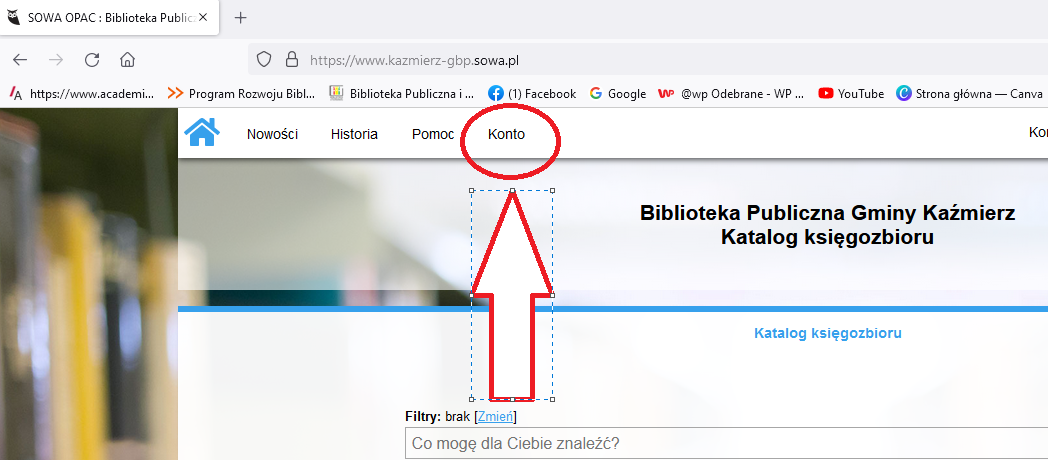 Krok 4 We wskazane miejsce wpisz swój login i jednorazowe hasło do twojego konta. 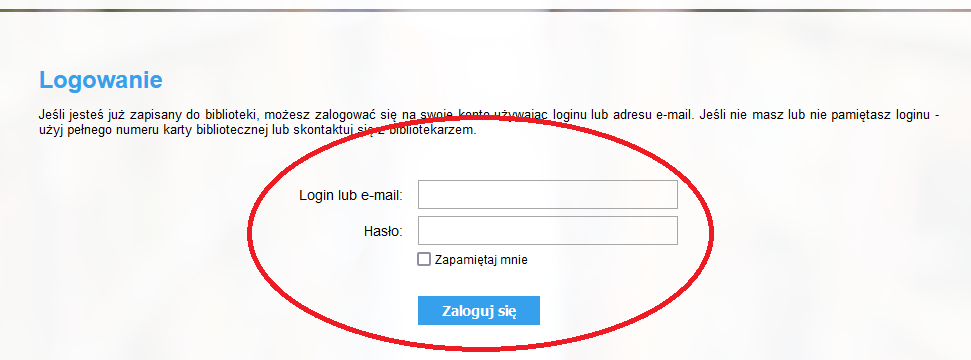 Krok 5 Po kliknięciu zaloguj się możesz już korzystać z wypożyczalni biblioteki i zarezerwować książki! Pamiętaj! Za zapisanie się do biblioteki i wypożyczanie książek nic nie płacisz! 